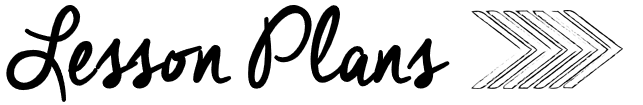 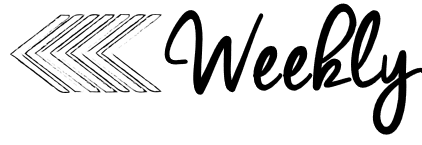 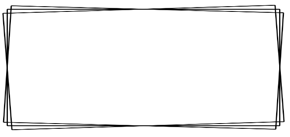 AMMondayTuesdayWednesdayThursdayComputersMusicComputersMusicPoetryTitle:   Egg on My BedPoem IntroductionRead poem on SmartBoard Standards:  RF K.1a, RF K.1cTitle:  Egg on My BedID sight wordsStandards:  RF K.1a, RF K.1cTitle:  Egg on My BedID Rhyming WordsStandards: RF K.1a, RF K.1cTitle:  Egg on My BedIllustrate PoemsStandards: RF K.1a, RF K.1cKinder phonicsWord Work:New words – who & whatPhonemic Awareness:Segment & substitutionKinderPhonics:digraphs – ch (beginning)Identifying sound in wordsSOR Practice SheetStandards:  RF K.1d, RF.K.2 RF K.3Word Work:Cheer Words – who & whatAdd to the word wallPhonemic Awareness:Segment & substitutionKinderPhonics:digraphs – chWord mapping with ch KP & SOR HCDecodable – Chad & ChuckStandards:  RF K.1d, RF.K.2 RF K.3Word Work:Cheer Words from Word WallPhonemic Awareness:Segment & substitutionKinderPhonics:digraphs – sh, th, ch2 syllable wordsKP & SOR HCDecodable – Tomcat’s CheckupStandards:  RF K.1d, RF.K.2 RF K.3Word Work:Sight Word Review GamePhonemic Awareness:Segment & substitutionKinderPhonics:digraphs – sh, th, ch2 syllable wordsKP & SOR HCDecodable – Tomcat’s CheckupStandards:  RF K.1d, RF.K.2 RF K.3Kinder literacyMain Close Read: DinosaursSkills Focus:  Read Aloud for Enjoyment (minimal stops)Essential Questions – Turn and ShareIndependent Practice:Capture THIS and THATCC Standards:  RF.K.2RI.K.1, RI.K.2, RI.K.3, RI.K.4, RI.K.6, RI.K.7, RI.K.8, RI.K.9Main Close Read: DinosaursSkills Focus:  Reread text for Vocabulary (discuss words)Author’s Purpose - InformEssential Questions through the bookIndependent Practice:Listen & DrawCC Standards:  RF.K.2RI.K.1, RI.K.2, RI.K.3, RI.K.4, RI.K.6, RI.K.7, RI.K.8, RI.K.9Main Close Read:  DinosaursSkills Focus:  Vocab Actions/QuestionsText Dependent Questions – Evidence in textIndependent Practice:Infer This!CC Standards RF.K.2RI.K.1, RI.K.2, RI.K.3, RI.K.4, RI.K.6, RI.K.7, RI.K.8, RI.K.9, Main Close Read: DinosaursSkills Focus:  Compare/Contrast StoriesIndependent Practice:Label ItCC Standards:  RF.K.2RI.K.1, RI.K.2, RI.K.3, RI.K.4, RI.K.6, RI.K.7, RI.K.8, RI.K.9Guided readingStudents Select CentersMeet withGuided Reading GroupsStudents Select CentersMeet withGuided Reading GroupsStudents Select CentersMeet withGuided Reading GroupsStudents Select CentersMeet withGuided Reading GroupsPMMondayTuesdayWednesdayThursdayGuided mathLesson Focus:  Lesson 9.3Comparing Sets for LessTable Materials:Math Talk Image (#3)Double Ten Frame Mat #4Counters or CubesLesson Activities: Compare sets for lessModel sets and compareStandards   K.CC.1, K.CC.2, K.CC.3, K.CC.4a, K.CC.4b, K.CC.4c, K.CC.5, K.CC.6, K.CC.7Lesson Focus:  Lesson 9.4Comparing Sets for SameTable Materials:More/Less/Same #5Teen Number Spinner #6Counters or cubesLesson Activities: Spin and build sets that are more/less/sameStandards   K.CC.1, K.CC.2, K.CC.3, K.CC.4a, K.CC.4b, K.CC.4c, K.CC.5, K.CC.6, K.CC.7Lesson Focus:  Lesson 9.5More, Less, and the SameTable Materials:Math Talk Image (#7)Double Ten Frame Mat #4Cubes or CountersLED BoardsLesson Activities: Count & Compare sets in the math talk imageModels/Numbers & compareStandards  K.CC.1, K.CC.2, K.CC.3, K.CC.4a, K.CC.4b, K.CC.4c, K.CC.5, K.CC.6, K.CC.7Lesson Focus:  Lesson 9.6Comparing Numbers to 20Table Materials:Math Talk Image (#3)On/Off Ten Frame Mat #8Counters or CubesLED BoardsLesson Activities: Count & Compare sets looking at the numbers that fall off the 10-frameStandards   K.CC.1, K.CC.2, K.CC.3, K.CC.4a, K.CC.4b, K.CC.4c, K.CC.5, K.CC.6, K.CC.7SpecialsP EComplete Science ExplorationP EReading BuddiesKinder writingMini–Lesson:  Narratives have a B/M/EWriting & Conferencing:Illustrate, Label, & Meet w/ TeacherStandards:  W.K.3, W.K.1.3Mini–Lesson:  Starting with a hookWriting & Conferencing:Illustrate, Label, & Meet w/ TeacherStandards:  W.K.3, W.K.1.3Mini–Lesson: Ending with feelingWriting & Conferencing:Illustrate, Label, & Meet w/ TeacherStandards:  W.K.3, W.K.1.3Mini–Lesson: Ending with feelingWriting & Conferencing:Illustrate, Label, & Meet w/ TeacherStandards:  W.K.3, W.K.1.3Kinder social studies / Mystery ScienceUnit of Study: Mystery Science: Sunny SkiesMystery 2:  How Do you Heat Up a Frozen Playground Materials:MysteryScience.comChill City Handouts & LampsLesson/Activities: Chill City ActivityNGSS Standards:  K-ESS2-1LibraryUnit of Study: Mystery Science: Sunny SkiesMystery 2:  Why does it get cold in winter?Materials:MysteryScience.comLesson/Activities: Art